附件3“数正云”使用说明2022年5月数正云平台访问方式https://web-szy.jdcloud.com/download使用浏览器打开上方链接进入下载聚合页面，下载数正云pc端，或者直接访问Web端数正云。注意：数正云平台已进行平台升级，2021年下载的客户端中无法使用“中央国家机关后勤统计”应用，需重新下载和安装新版。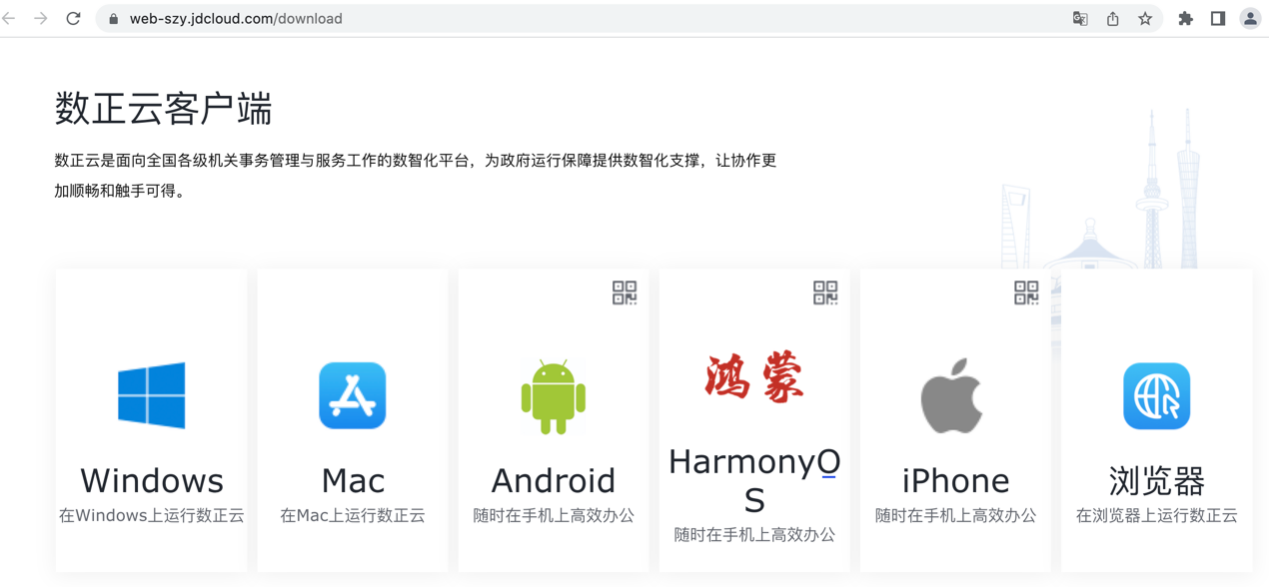 浏览器直接访问数正云平台如果您使用安可系统，可以在下载聚合页面中，点击“浏览器”，可直接在浏览器中打开数正云平台，建设使用360，火狐，UOS浏览器。下载和安装数正云在下载聚合页面中，点击您对应的系统，下载相应的数正云pc端安装包。下载完成后打开安装文件，直接点击安装即可。如何登录数正云通过浏览器或客户端，进入数正云登录页，填写您提报至国管局的手机号码。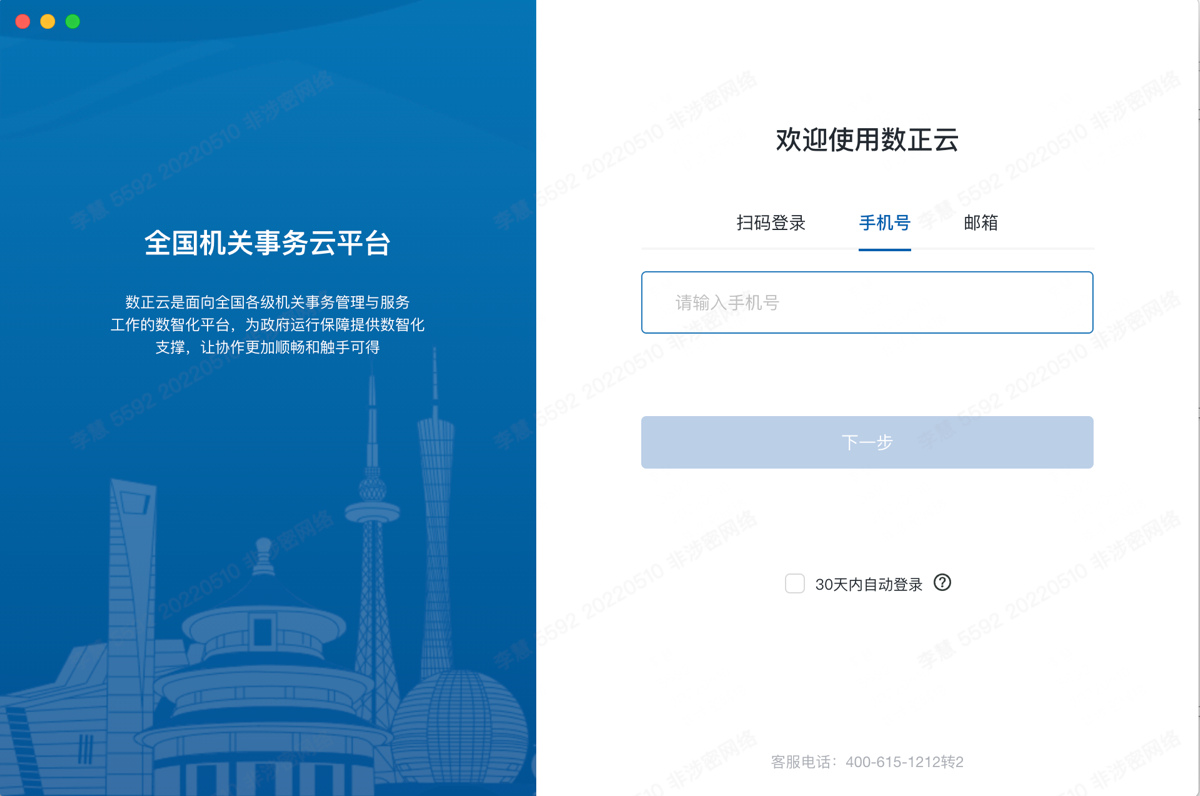 点击下一步，系统会将验证码发送至您的手机，将该验证码填入后即登陆成功。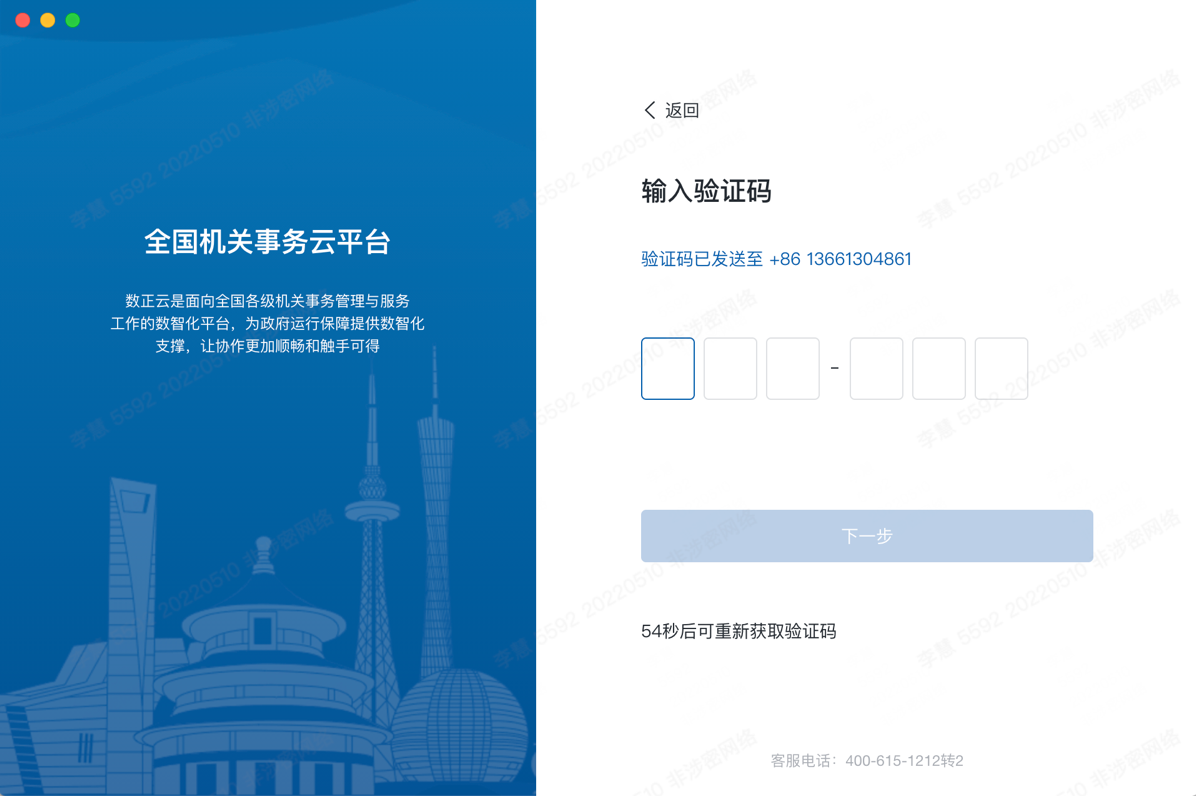 如何开始填报进入“中央国家机关后勤统计”应用登录成功后，点击“工作台”——“中央国家机关后勤统计”即可开始填报工作。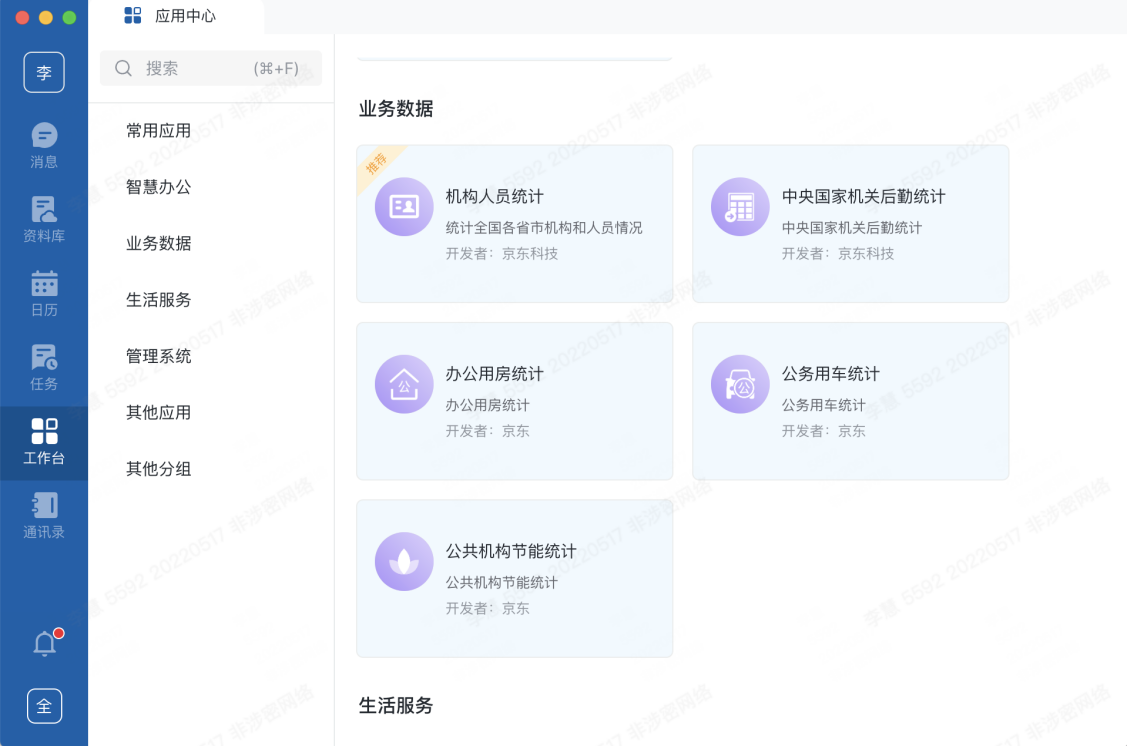 点击图标右上角的“…”-“添加常用”,可以将此应用添加为常用应用，进入工作台即可看到。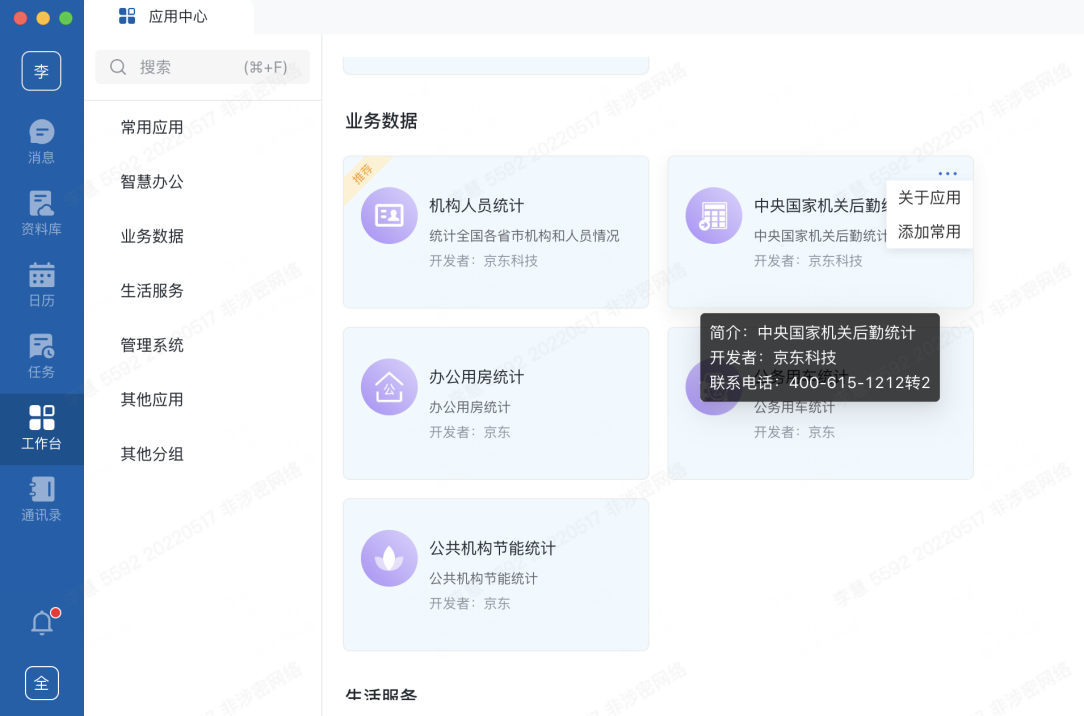 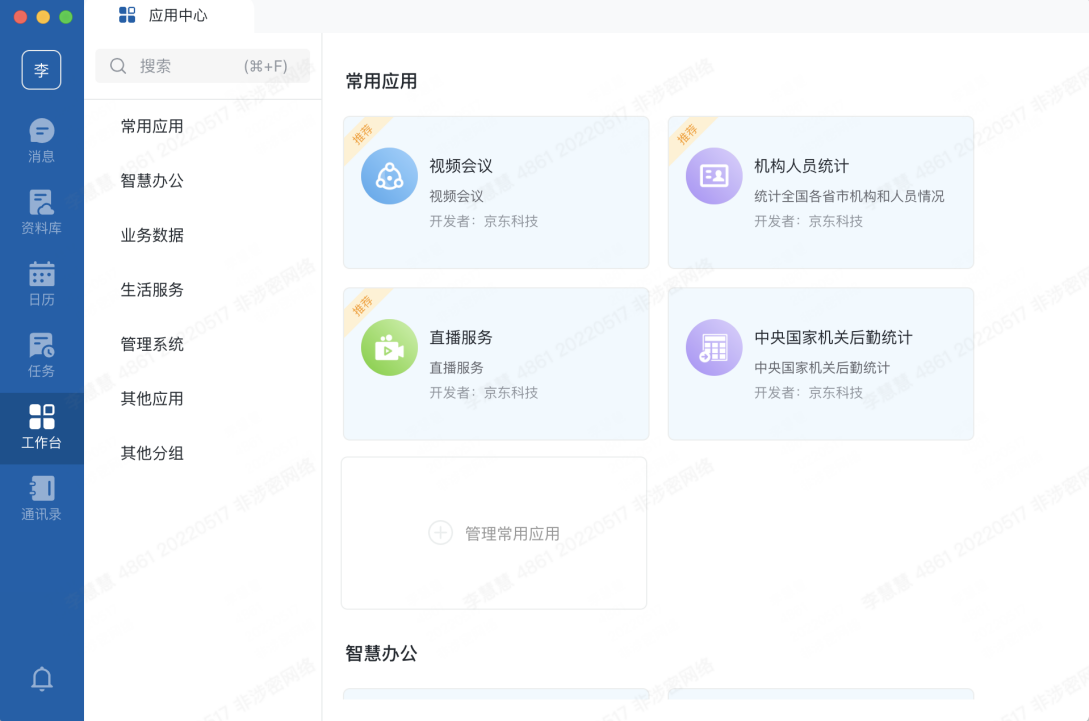 确认是否设置机关服务中心及填写调查问卷确认是否设置机关服务中心填写数据表格前，将询问您部门是否设置机关服务中心，请按照您的实际情况选择，注意：此信息确认后不可修改，请谨慎选择。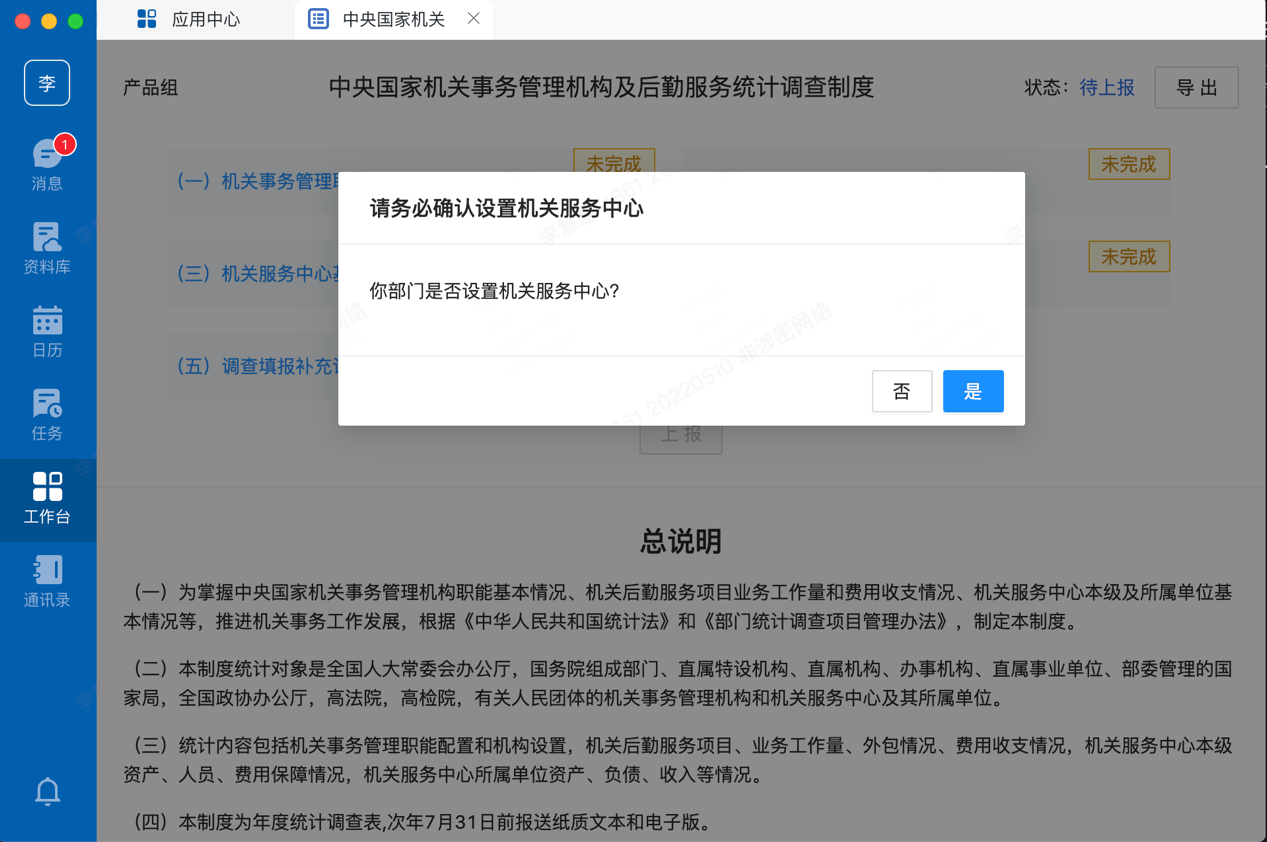 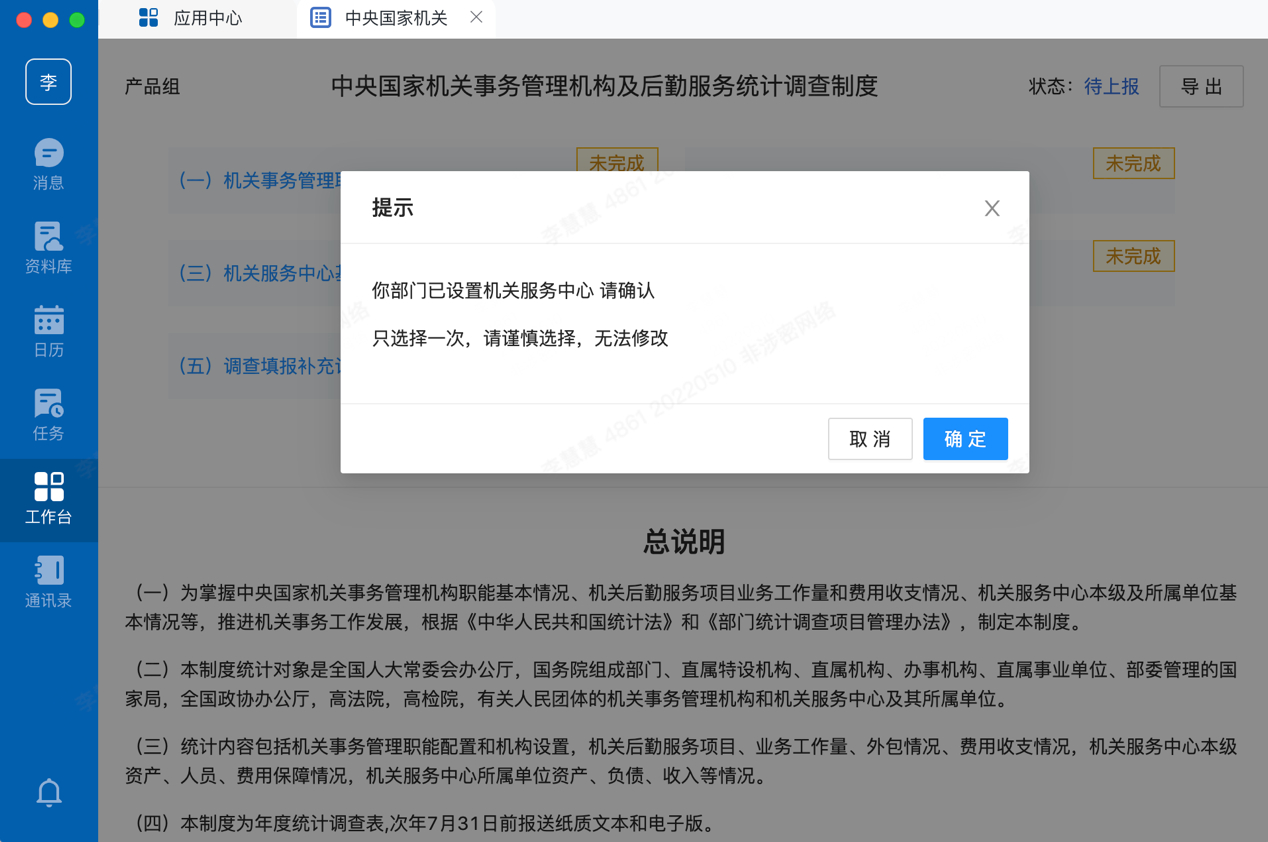 如果您部门未设置机关服务中心，需填写表一、表二，自愿填写表五。如果您部门已设置机关服务中心，需完成调查问卷后，填写表一、表二、表三、表四，自愿填写表五。填写调查问卷如果您部门已设置机关服务中心，需完成调查问卷。注意：调查问卷填写提交后，无法修改，请在点击“提交”前，确认内容正确。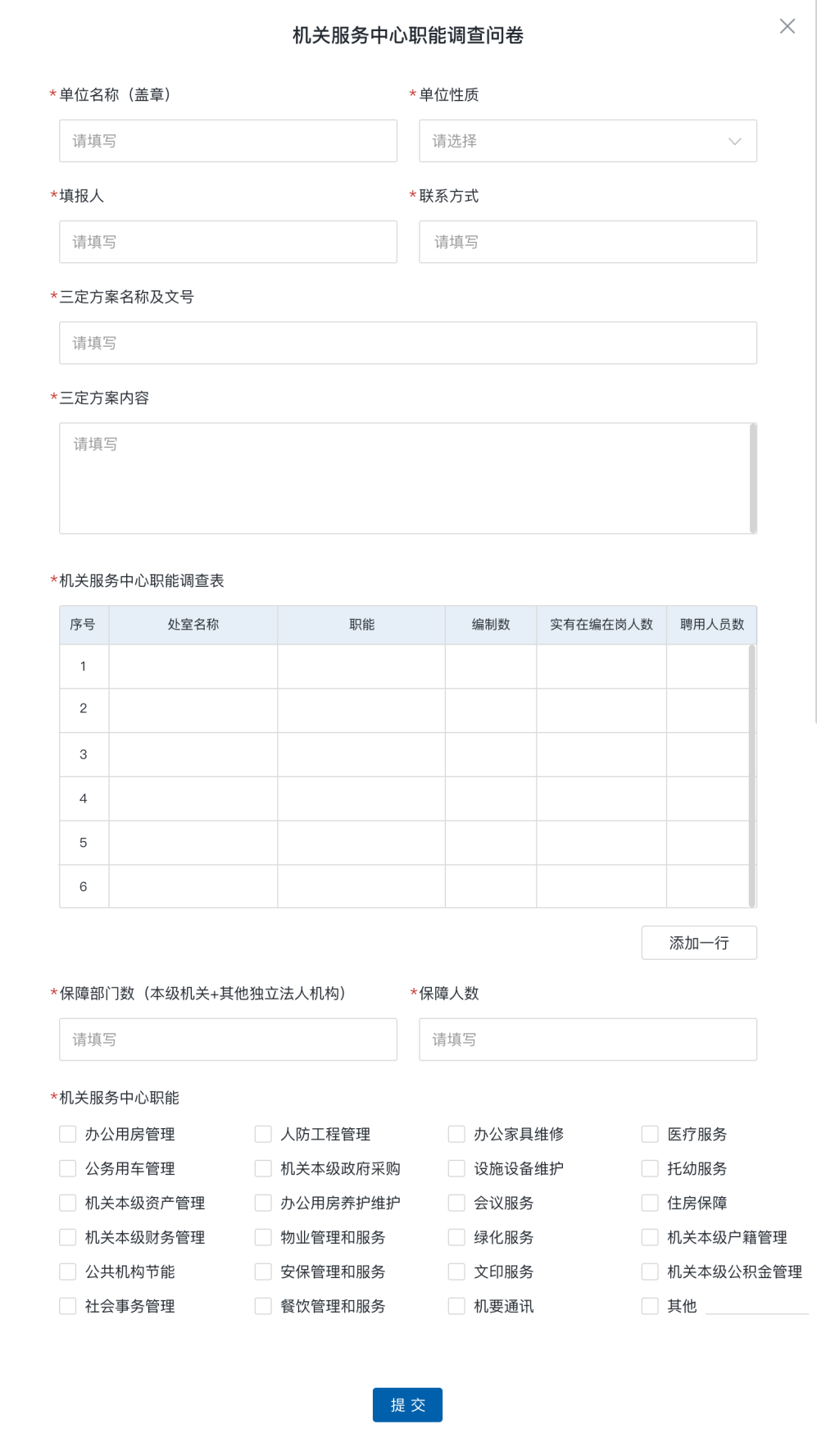 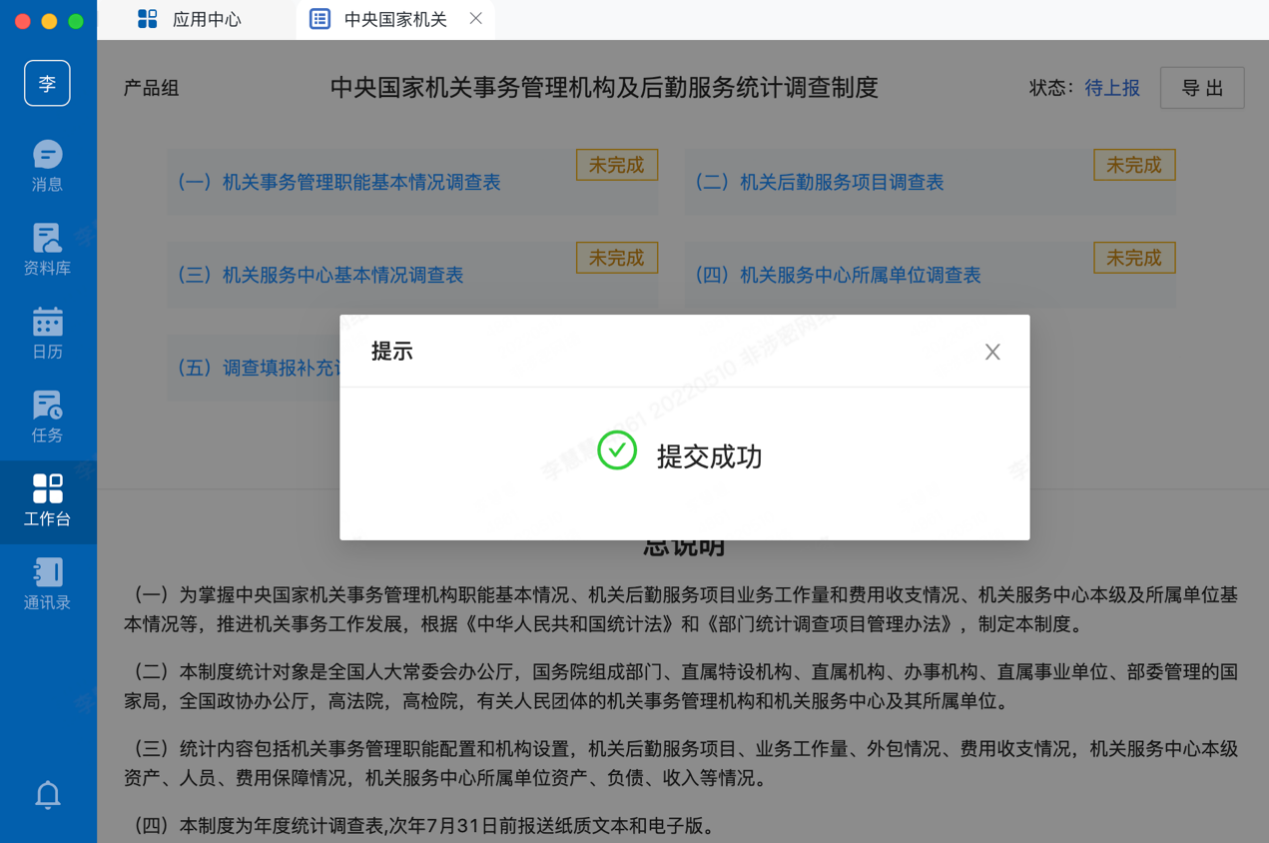 调查问卷填写提交后，可在“导出”按钮下，将调查问卷结果导出为PDF文件，方便打印。注意：不需填写调查问卷或没有完成调查问卷时，此按钮不显示。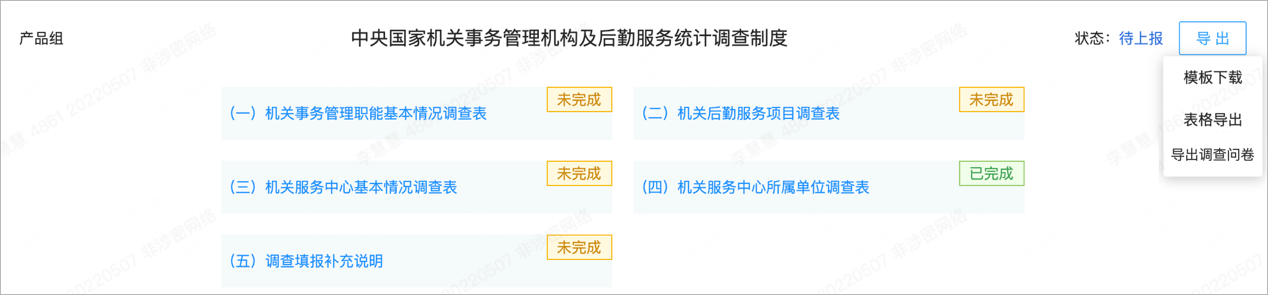 填写表格按照您选择“是否设置机关服务中心”的结果，系统将自动判断您需要填写的表格。如果您部门未设置机关服务中心，需填写表一、表二，自愿填写表五。如果您部门已设置机关服务中心，需完成调查问卷后，填写表一、表二、表三、表四，自愿填写表五。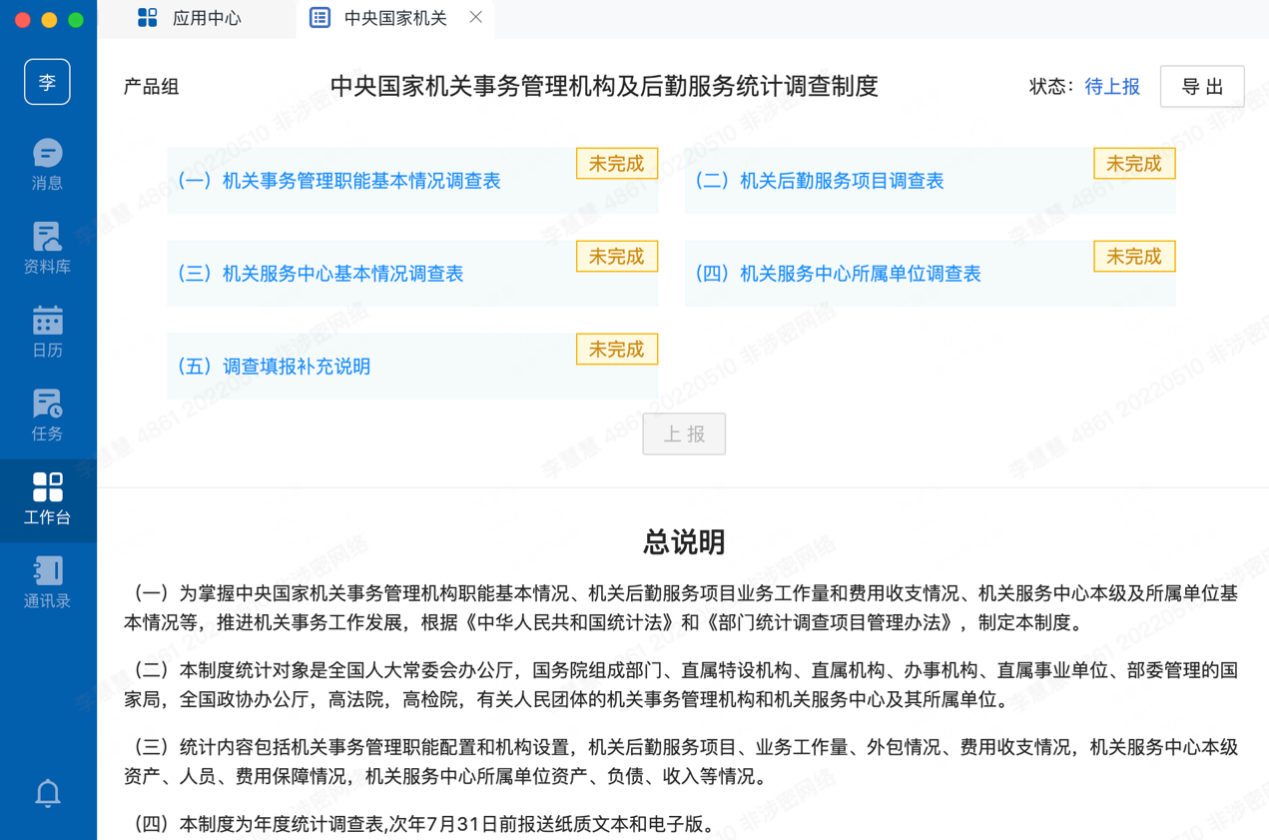 点击红框区域任意一张表即可开始填写。当五张表的状态均由“未完成”变成“已完成”时，才能点击“上报”，将数据上报至国管局。可在总说明中，点击“附件：中央国家机关事务管理机构及后勤服务统计调查制度”即可下载word版通知说明。点击“导出”按钮。可进行“模板下载”与“表格导出”。注意“表格导出”需要在完成“上报”动作后才可导出。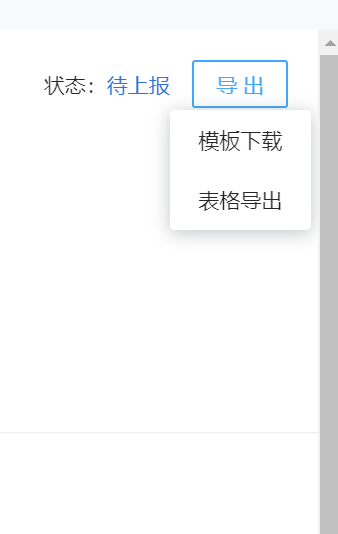 填写表格通用规则进入表格后可以进行填写，提供了保存、编辑、导出等功能。保存：用于随时保存您编写的内容。完成：当您完成单张表格全部内容后，可进行完成操作，系统将判断必填项是否填写完成，通过后锁定该表格内容。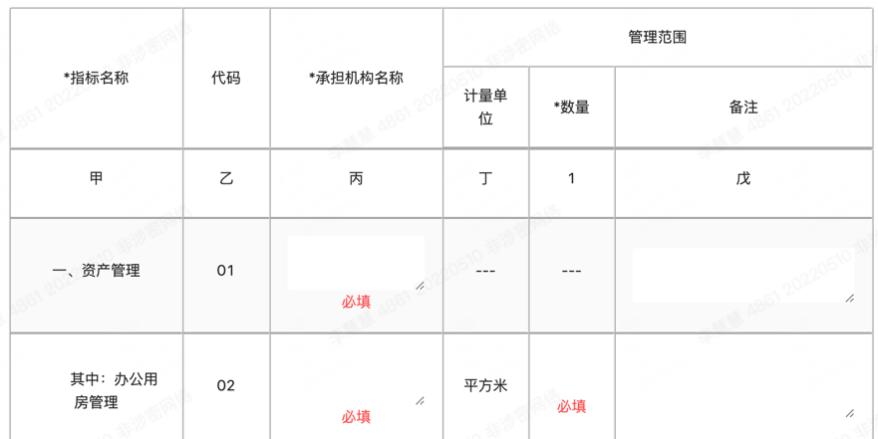 编辑：当表格保存锁定后，想再次进行编辑时，可点击“编辑”按钮解除锁定。导出：点击“导出”按钮。可进行“模板下载”与“表格导出”。注意“表格导出”需要在完成“上报”动作后才可导出。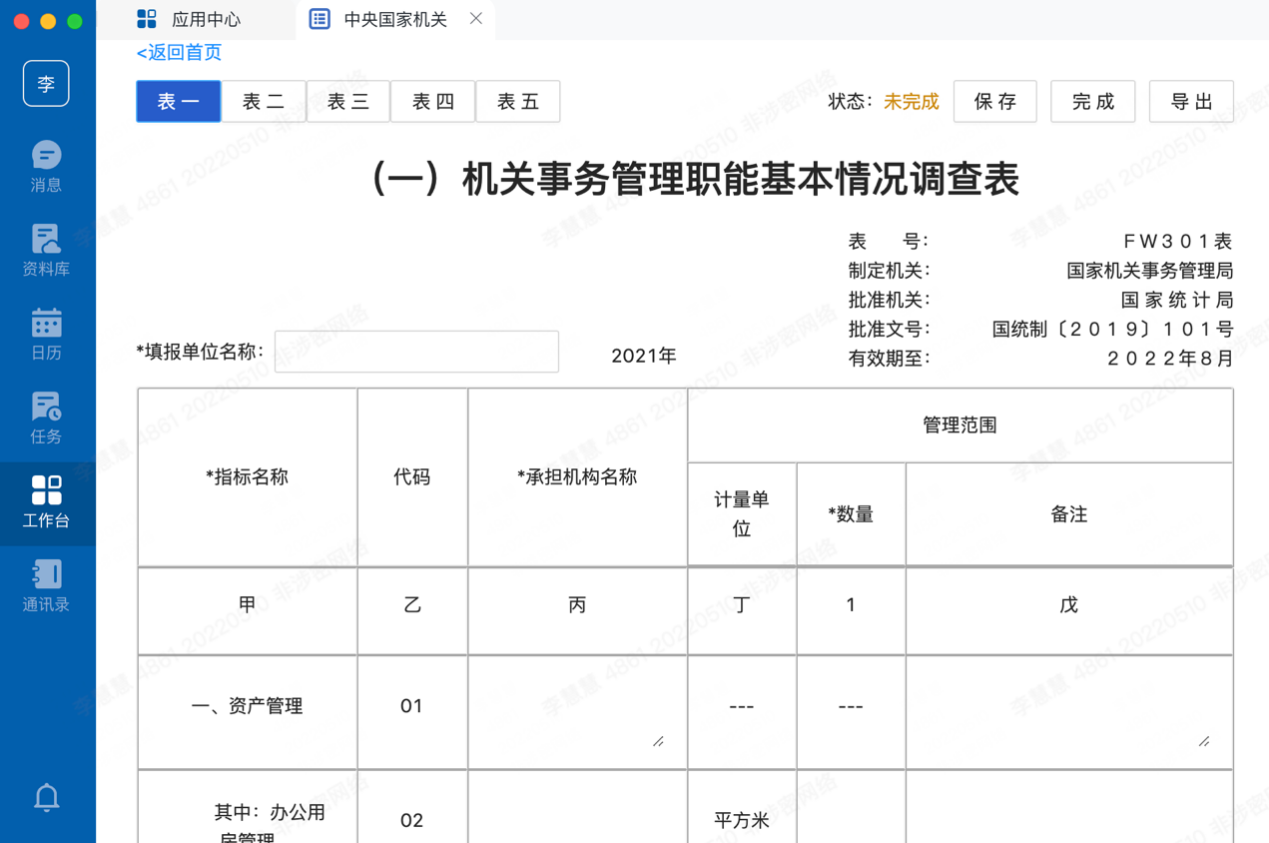 填写数据不符合要求时，弹出提示说明。例1：表二中：“一、 办公设备维修保养"中，“后勤服务项目总支出”应≥“财政保障金额”。说明： 在“一、 办公设备维修保养”行中，“后勤服务项目总支出”列的值应该大于等于“财政保障金额”列中的值。例2：表二中：“后勤服务项目总支出(万元)”中，"其中:房屋养护维护+“公共设施设备维护+“保洁服务"+“绿化服务+“其他物业服务应=“二、物业服务”。说明： 在“后勤服务项目总支出(万元)”列中，"其中:房屋养护维护”、“公共设施设备维护”、“保洁服务"、“绿化服务、“其他物业服务应”5行中的值相加应等于 “二、物业服务”行中的值。例3：表三中：人员数量(人)错误：实有在编在岗人员+聘用人员应=实有在岗人员。说明：“人员数量(人)”列中的数值错误，“实有在编在岗人员”行+“聘用人员”行应等于“实有在岗人员”行的值。单张表格中审核关系说明表二“后勤服务项目总支出（万元）”应≥0, 应≥“财政保障金额（包括结算收入和财政拨款）”，应≥“合同金额（万元）”，如您未按照要求填写，将弹出以下提示：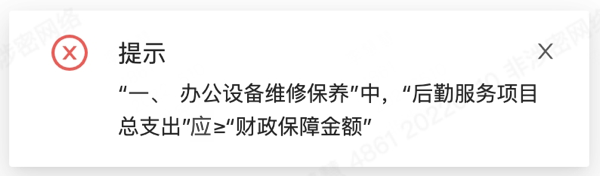 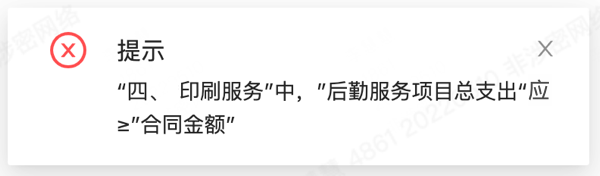 当“项目外包情况”中选择“全部外包”或“部分外包”时，需填写“发包单位/委托单位名称”、“承包单位/受托单位名称”、“合同金额（万元）”三项。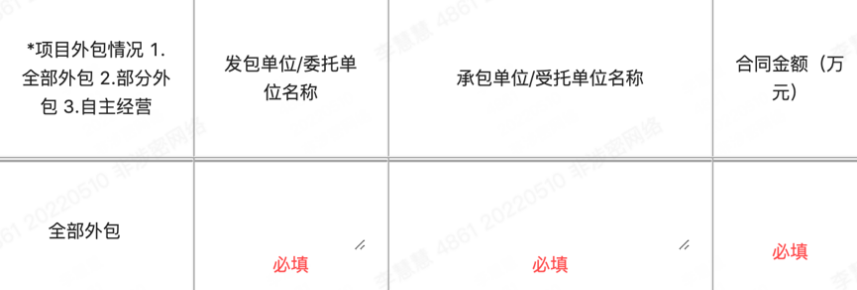 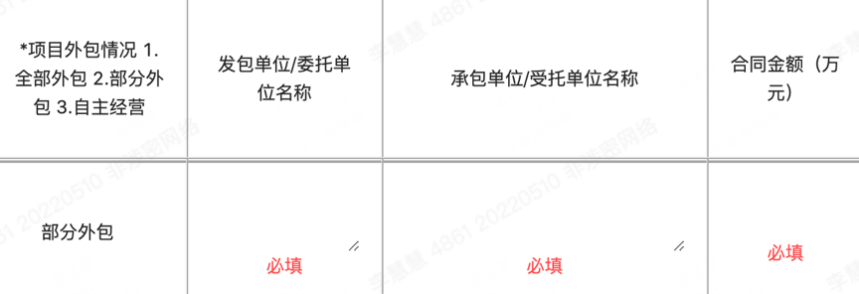 当“项目外包情况”中选择“自主经营”时，无需填写“发包单位/委托单位名称”、“承包单位/受托单位名称”、“合同金额（万元）”三项。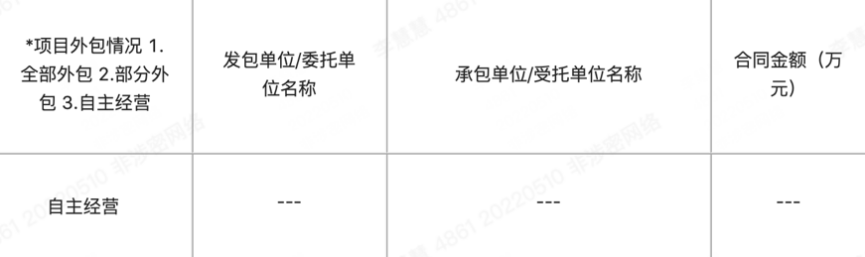 “二、物业服务”行中的数值，应=“房屋养护维护”+“公共设施设备维护”+“保洁服务”+“绿化服务”+“其他物业服务”, 如您未按照要求填写，将弹出以下提示：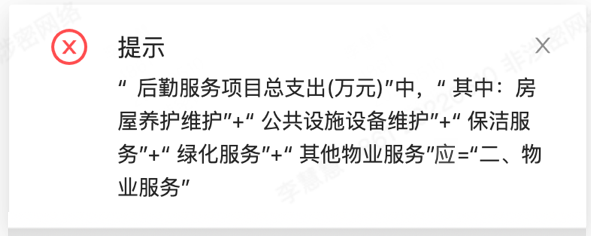 如果只填写了“二、物业服务”行， “房屋养护维护”、“公共设施设备维护”、“保洁服务”、“绿化服务”、“其他物业服务”行中没有填写数值，则需填写“备注”，否则将弹出以下提示。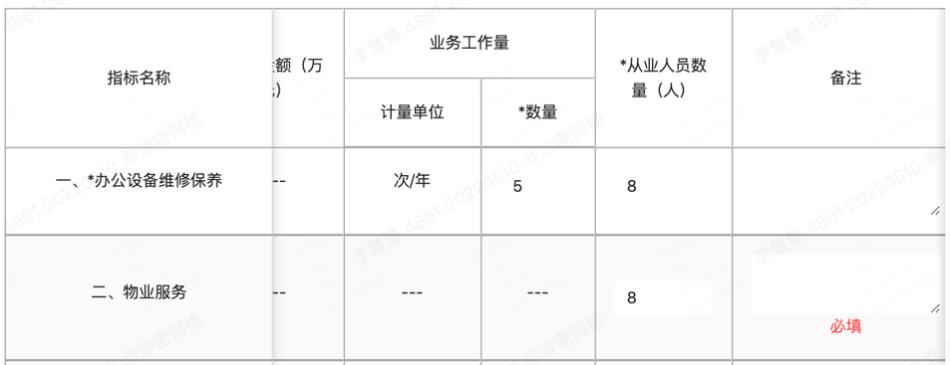 “六、其他服务”行中的数值，应=“会议服务”+“其他”, 如您未按照要求填写，将弹出以下提示：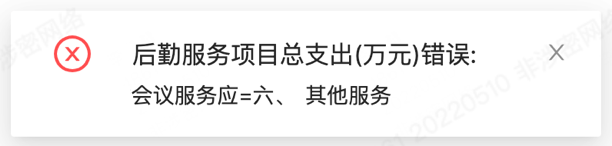 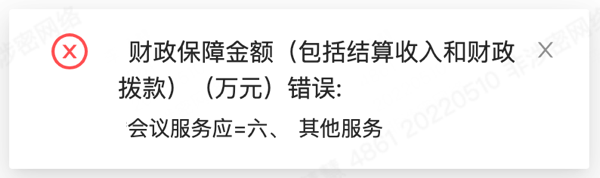 表三“实有在岗人员”行中的数值，应=“实有在编在岗人员”+“聘用人员”，如您未按照要求填写，将弹出以下提示：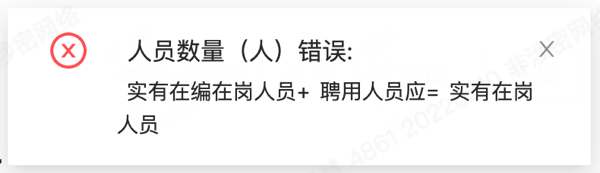 “实有在编在岗人员数量“”应=“参加中央养老保险人数”+“参加北京市养老保险人数”，如果不等于则必须填写“备注”。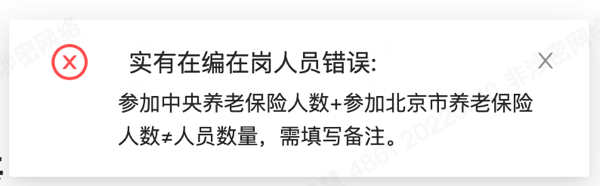 “本单位自管离退休人员”行中的数值，应=“离休人员”+“退休人员”，如您未按照要求填写，将弹出以下提示：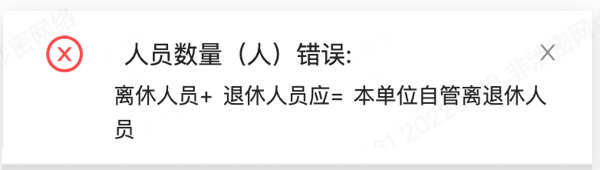 “总资产”＞“固定资产原值”＞“固定资产净值”，如您未按照要求填写，将弹出以下提示：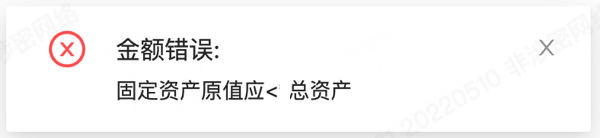 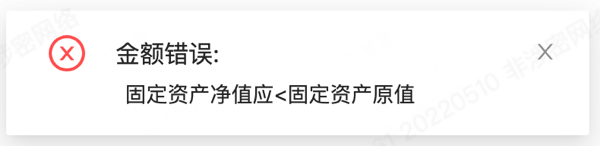 表四当“单位性质”中选择“全额补助事业单位”、“差额补助事业单位”、“自收自支事业单位”、“公益一类事业单位”或“公益二类事业单位”时，需填写“事业单位编制总数（人）”和“事业单位在编在岗人员总数（人）”。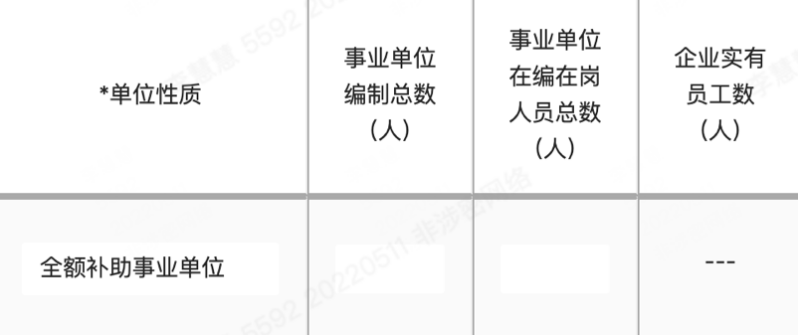 当“单位性质”中选择“企业”，只需填写“企业实有员工数（人）”。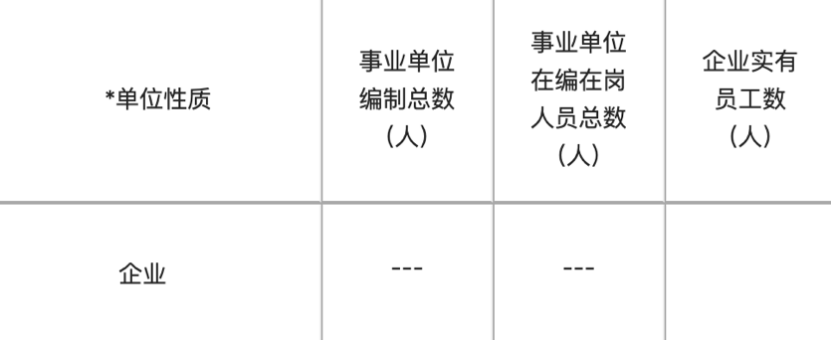 当“京内/外”中选择“京外”，需填写“京外具体地址（省+市）”，提示如下：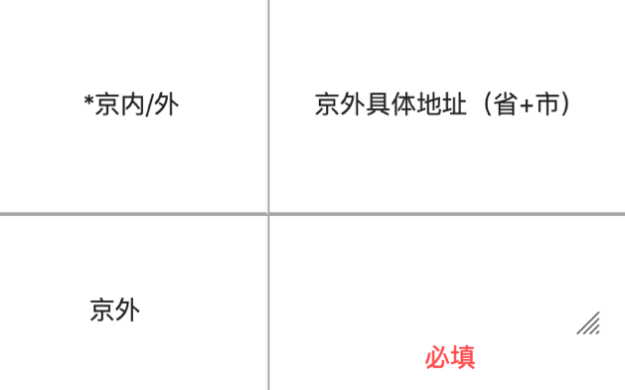 “收入（万元）”应=“支出/费用（万元）”+“结余/净利润（万元）”, 如果不等于，需填写“备注”。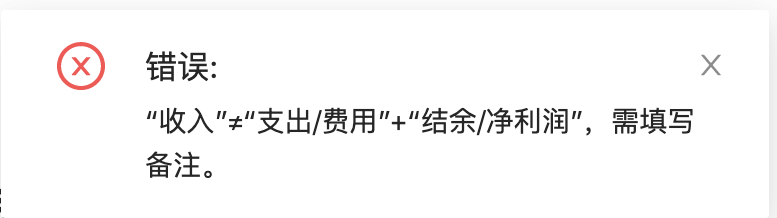 如何上报数据当可填写表格状态均由“未完成”变成“已完成”时，“上报”按钮变为可用状态，点击“上报”将数据上报至国管局。注意：上报后将无法修改数据，请确认后再上报。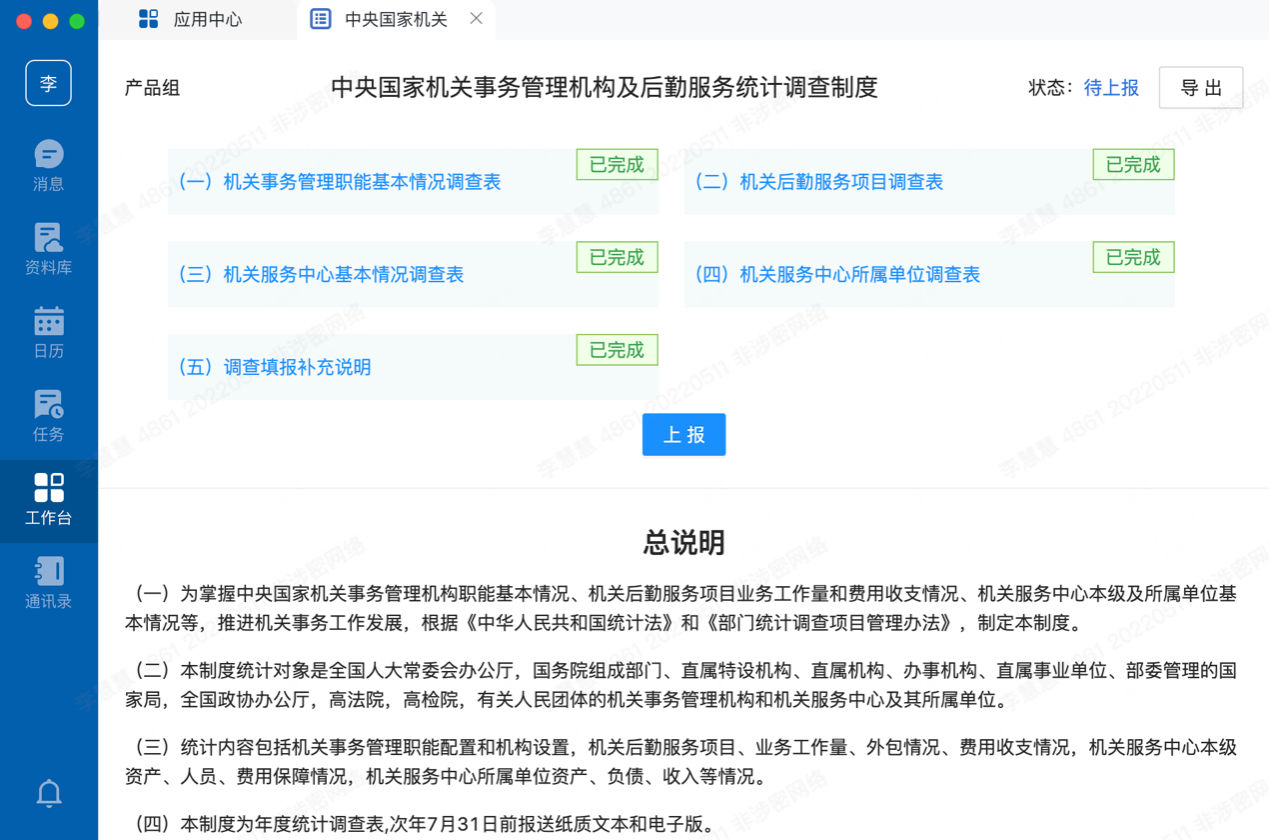 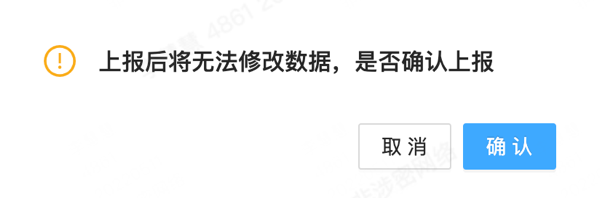 如何撤回上报的数据上报数据后，在审核人员审核前，您可以点击“撤回”按钮，重新编辑表格。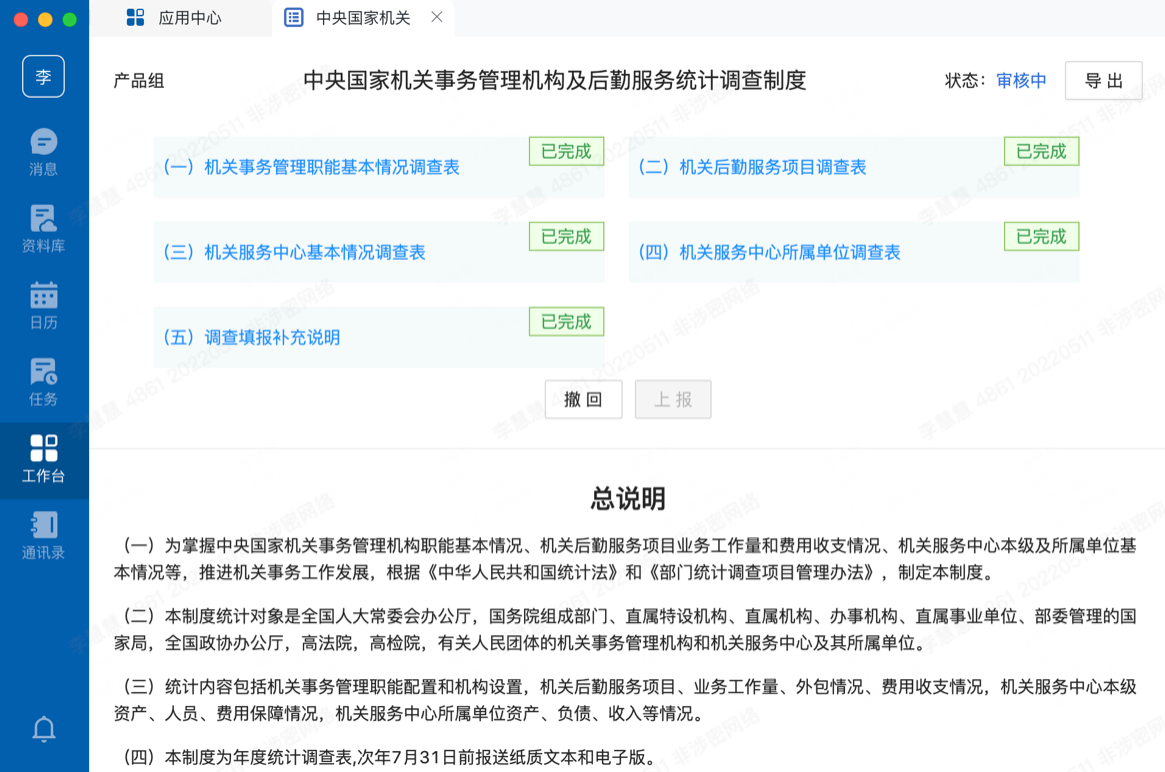 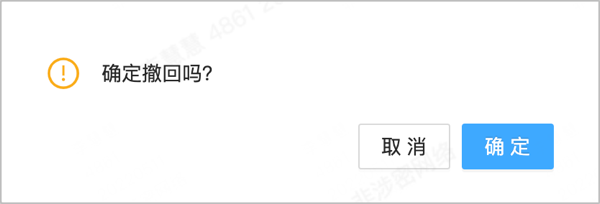 如何被驳回后再提交审核人将审核您提交的数据，如果不符合要求，将被驳回。点击“审核意见”，您可以查看驳回原因。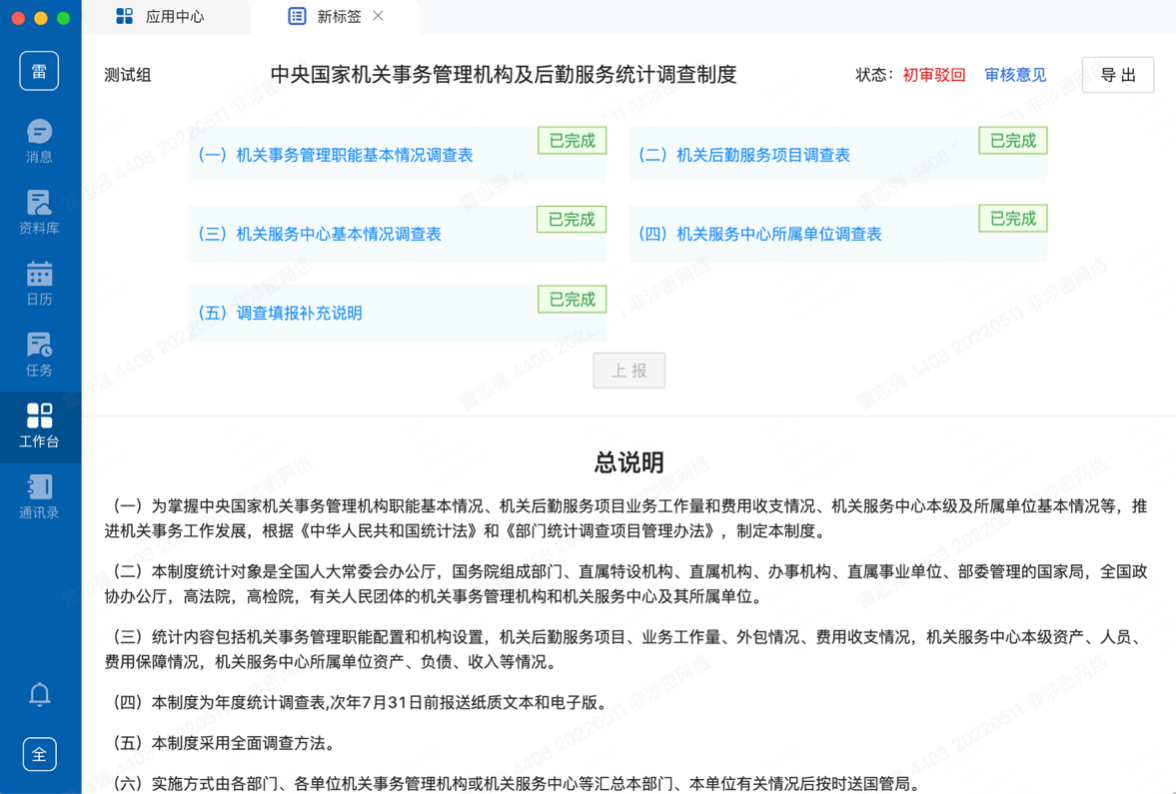 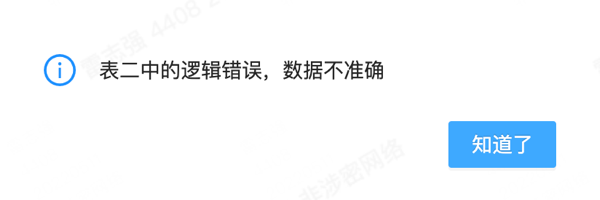 进入单张表格，您可以看到审核人员添加的审核标注，表明此处数据有异议，修改后可重新上报数据，待审核人审核。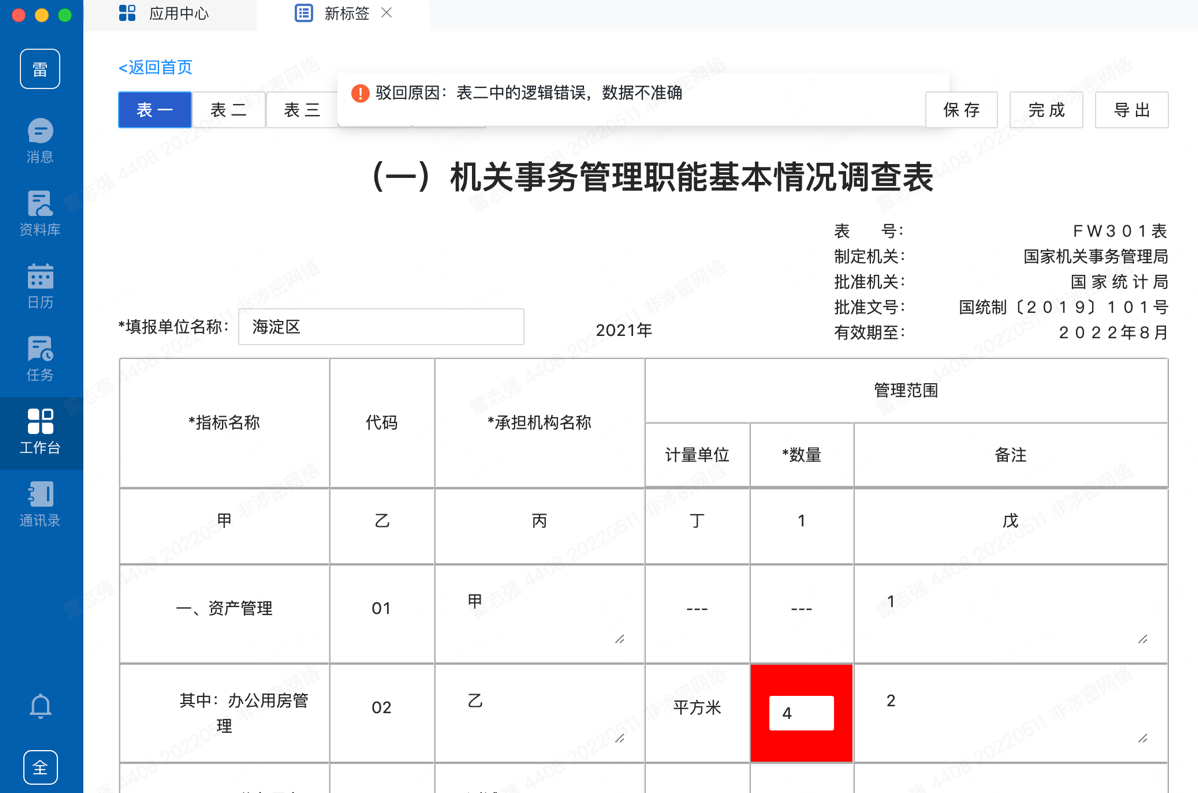 